Литература.Отчет о любом  прочитанном произведении по плану:Автор, название произведения, жанр.Краткий пересказ сюжета.Главные герои и их краткая характеристика (портрет, поведение, речь).Темы и проблемы, которые поднимаются в этом произведении.Примерные темы сочинений, аргументом к которым может быть данное произведение.Английский язык.
https://puzzle-english.com/exercise/lesson-present-continuousПридумать и написать 7 примеров в Present Continious, прислать мне. Не забыть про «задание завершено». Математика.Сборник, вариант 5(С) стр.138-140История.Информатика.Выбрать тему и создать веб – страницу, в которой должны присутствовать цветной текст,  картинка, используя стандартную программу Блокнот и язык HTML.Д. Шостакович «Ленинградская симфония»В.П. Соловье – Седой «Вечер на рейде»Бессмертный полк.К. Симонов «Жди меня»А. Твардовский «Василий Теркин»М. Шолохов «Судьба человека»Пример оформления: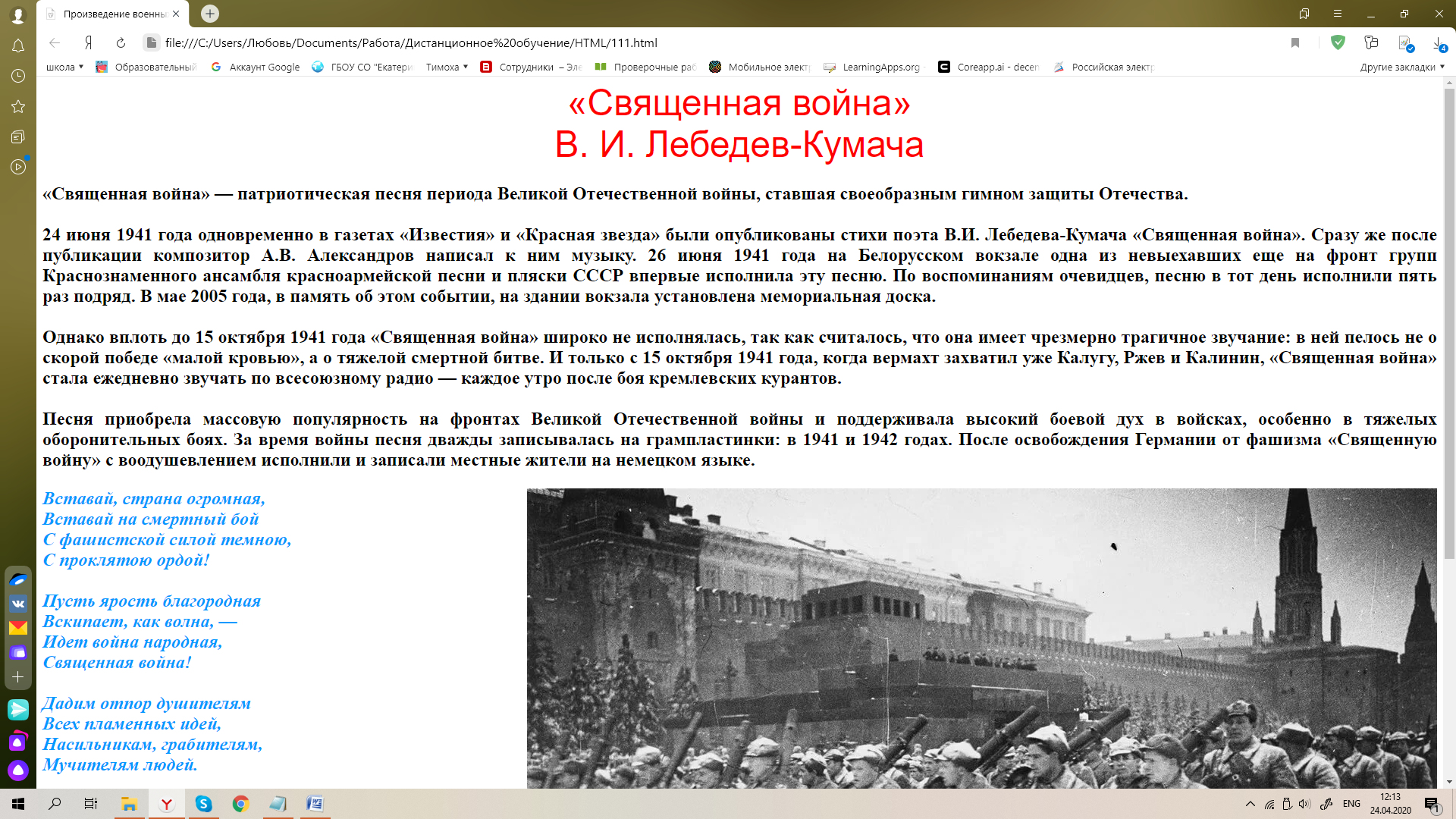 Всю папку выслать мне личным сообщением в Skype. Срок сдачи: 30.04.2020 до 18.00.Химия Тема урока   «Предельные и непредельные углеволороды»1. Запишите тему урока в тетради.2. Изучите параграфы учебника 52 и 53     или   посмотрите видео по ссылкеhttps://www.youtube.com/watch?time_continue=109&v=kpzXNFG6El0&feature=emb_logo3. Запишите в тетрадь следующий конспект.КОНСПЕКТ (в тетрадь)Классификация углеводородов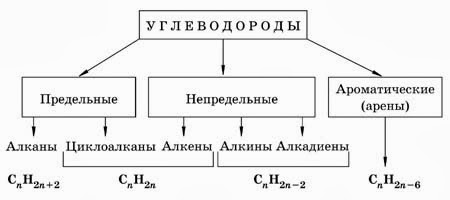 Предельные углеводороды - это углеводороды, в молекулах которых имеются только простые (одинарные) связи. Предельными углеводородами являются алканы и циклоалканы. Атомы углерода в предельных углеводородах находятся в состоянии sp₃-гибридизации.Алканы - предельные углеводороды, состав которых выражается общей формулой CnH2n₊₂.Химические свойства алканов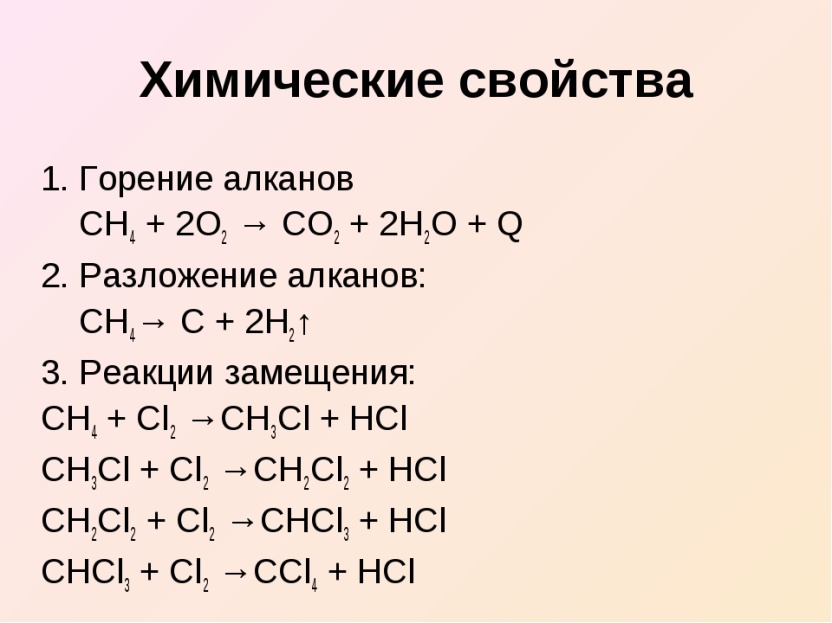 Химические свойства алкенов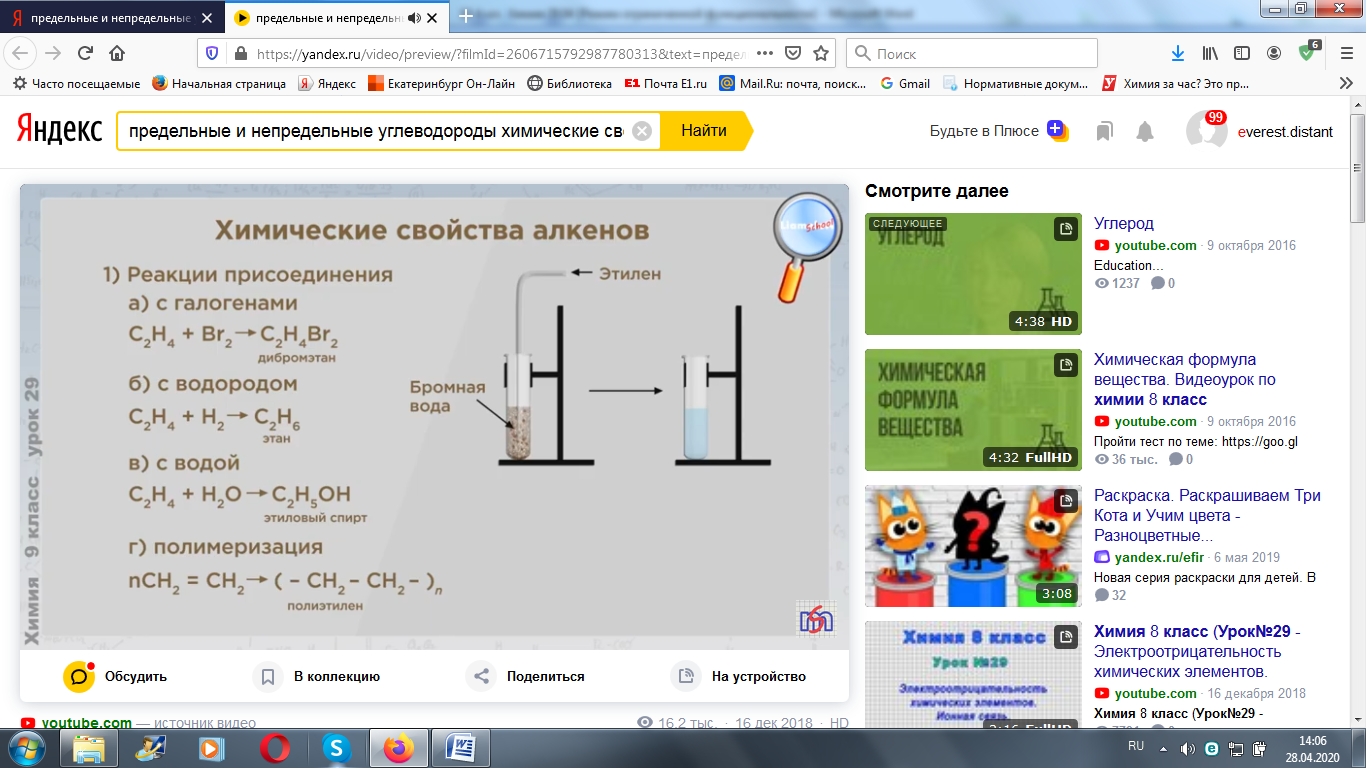 Химические свойства алкинов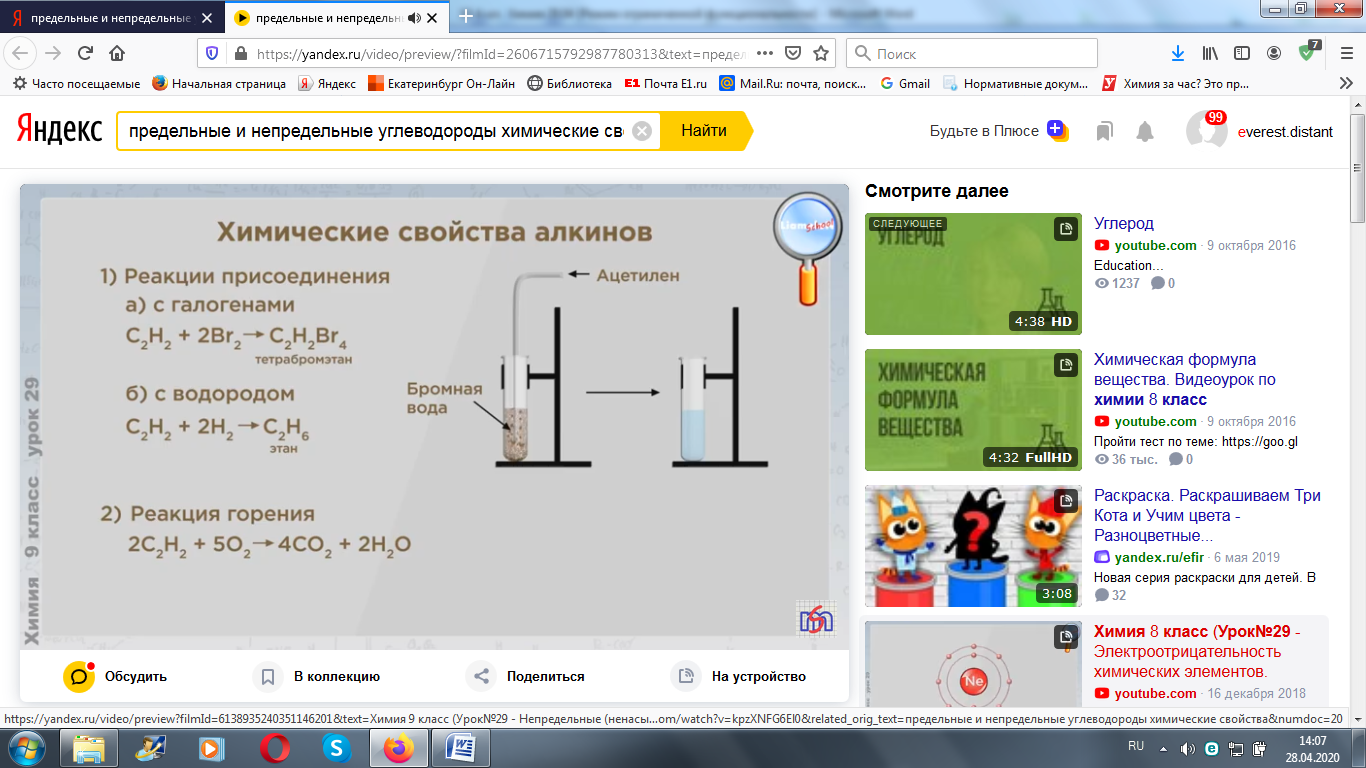 Биология.Тема «Колебания численности организмов. Экологическая регуляция»1. Запишите тему урока в тетради.2. Прочитайте в учебнике материал параграфа 9.6.3. Ответьте письменно на вопросы стр. 284 № 1, 2, 3Выполненное задание отправьте на электронную почту учителю на проверку Адрес почты: everest.distant@yandex.ru29.0410Политическое развитие, межнациональные отношения и национальная политика России в 1990-е гг.Ссылки на интернет-ресурсы:Межнациональные отношения и национальная политика России.https://www.youtube.com/watch?time_continue=3&v=kbRr3O0jXXo&feature=emb_logoИстория России. 10 класс. Учебник под ред. Торкунова. §46, Стр. 49-60 (основной).Посмотреть интернет-уроки. Прочитать учебник.Письменно ответить на вопросы рубрики «Думаем, сравниваем размышляем», Стр. 54-55.- Козлов, Еремин: Вопрос 1,- Яцук, Немкин: Вопрос 4,- Постников, Слепцова: Вопрос 5.Выслать на проверку учителю по Скайпу или электронной почте: blinovivan@bk.ru